МБУК «ЦБС»Центральная городская библиотекаОтдел методической работыПРАВОВОЙ СТАТУС, ПРАВА, ОБЯЗАННОСТИ И ОТВЕТСТВЕННОСТЬ ОТ РОЖДЕНИЯ ДО ДОСТИЖЕНИЯ СОВЕРШЕННОЛЕТИЯпамятка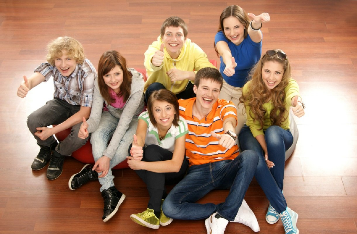 Горячий Ключ 2019Правовой статус – это Ваше положение в мире права. По мере взросления Вы получаете новые возможности, набираетесь опыта, а значит, приобретаете новые права, обязанности, ответственность – меняется Ваш статус.РЕБЕНКОМ ПРИЗНАЕТСЯ ЛИЦО, НЕ ДОСТИГШЕЕ ВОЗРАСТА ВОСЕМНАДЦАТИ ЛЕТ (СОВЕРШЕННОЛЕТИЯ)С рождения:Ребенок имеет право:на жизнь (ч. 1 ст. 20 Конституции РФ);на имя, отчество, фамилию (ст. 58 Семейного Кодекса РФ);на гражданство (ст. 6 Конституции РФ, ст. 12 Федерального Закона «О гражданстве Российской Федерации»);жить и воспитываться в семье (ст. 54 СК РФ);
право на имущественные права (ст. 54, 57, 60 СК РФ);на общение с обоими родителями и другими родственниками (ст. 55 СК РФ);на защиту (ст. 56 СК РФ);на получение содержания от своих родителей и других членов семьи (ст. 60 СК РФ).Ребенок несет ответственность:перед родителями или лицами их заменяющими, воспитателями, преподавателями.С 6 лет добавляются:Право:совершать мелкие бытовые сделки,совершать сделки, направленные на безвозмездное получение выгоды, не требующие нотариального удостоверения или государственной регистрации;совершать сделки по распоряжению средствами, предоставленными родителями или другими людьми, с согласия родителей для определенной цели или свободного распоряжения (ст. 28 ГК РФ).Обязанность:слушаться родителей и лиц, их заменяющих, принимать заботу и внимание, за исключением случает пренебрежительного, грубого, унижающего человеческое достоинство обращение или оскорбления;получить основное общее образование (9 классов);соблюдать правила поведения, установленные в воспитательных и образовательных учреждениях, дома и в общественных местах.Ответственность:перед родителями и лицами, их заменяющими, воспитателями, учителями, администрацией учебного заведения;перед своей совестью.С 8 лет добавляются:Право:на участие в детском общественном объединенииОбязанность:соблюдать Устав, правила детского общественного объединения.Ответственность:перед детским общественным объединением.С 10 лет добавляются:Право:на учет своего мнения при решении в семье любого вопроса, затрагивающего его интересы (ст. 57 СК РФ);быть заслушанным в ходе любого судебного или административного разбирательства;давать согласие на изменение своего имени или фамилии (ст. 59, 134 СК РФ), на восстановление в родительских правах кровных родителей (ст. 72 СК РФ), на усыновление или передачу в приемную семью (ст. 132 СК РФ).С 11 лет добавляется:Ответственность:помещение в специальные учебно-воспитательные учреждения закрытого типа детей и подростков, не подлежащих уголовной ответственности (прекращенное уголовное дело в отношении несовершеннолетних или материалы об отказе в его возбуждении). До рассмотрения судьей материалов о помещении несовершеннолетних, не подлежащих уголовной ответственности, в специальные учебно-воспитательные учреждения закрытого типа, лица могут быть направлены на срок до 30 суток в Центр временного содержания несовершеннолетних правонарушителей органов внутренних дел на основании постановления судьи (ст. 15 Федерального закона от 24.06 1999 г. № 120-ФЗ «Об основах системы профилактики, безнадзорности и правонарушений несовершеннолетних»).С 14 лет добавляются:Право:получить паспорт гражданина РФ (п. 1 Положения о паспорте гражданина Российской Федерации);самостоятельно обращаться в суд для защиты своих прав (ст. 56 СК РФ);требовать отмены усыновления (ст. 142 СК РФ);давать согласие на изменение своего гражданства (глава 5 Федерального Закона «О гражданстве Российской Федерации»);требовать установления отцовства в отношении своего ребенка в судебном порядке (ст. 62 СК РФ);работать в свободное от учебы время (например, во время каникул) с согласия одного из родителей не более 4-х часов в день с легкими условиями труда) (ст. 92 ТК РФ);заключать любые сделки с согласия родителей, лиц, их заменяющих (ст.26 ГК РФ):самостоятельно распоряжаться своим заработком, стипендией, иными доходами;самостоятельно осуществлять права автора произведений науки, литературы или изобретения, или другого результата своей интеллектуальной деятельности;вносить вклады в банки и распоряжаться ими;8.  участвовать в молодежном общественном объединении.Обязанность:выполнять трудовые обязанности в соответствии с условиями контракта, правил учебного и трудового распорядка и трудовым законодательством;соблюдать устав, правила молодежного общественного объединения.Ответственность:исключение из школы за совершение правонарушений, в том числе грубые и неоднократные нарушения устава школы;самостоятельная имущественная ответственность по заключенным сделкам;возмещение причиненного вреда;ответственность за нарушение трудовой дисциплины;уголовная ответственность за отдельные виды преступлений (убийство, умышленное нанесение тяжкого и средней тяжести вреда здоровью изнасилование, кража, грабеж, вымогательство, неправомерное завладение транспортным средством, заведомо ложное сообщение об акте терроризма, вандализм, приведение в негодность транспортных средств сообщения и другие) (ст. 20 УК РФ).С 15 лет добавляются:Право:работать с согласия профсоюза не более 24 часов в неделю на льготных условиях, установленных ТК РФ (ст. 92 ТК РФ).С 16 лет добавляются:Право:вступать в брак при наличии уважительных причин с разрешения органа местного самоуправления (в некоторых субъектах РФ законом может быть установлен порядок вступления в брак с учетом особых обстоятельств до 16 лет) (ст. 13 СК РФ);работать не более 36 часов в неделю на льготных условиях, предусмотренных ТК РФ (ст. 92);быть членом кооператива (ст. 26 п. 4 ГК РФ);управлять мопедом по дорогам, учиться вождению автомобиля (п. 2 ст. 25 ФЗ «О безопасности дорожного движения»);быть признанным полностью дееспособным (получить все права 18-летнего) по решению органа опеки и попечительства (с согласия родителей) или суда (в случае работы по трудовому договору или занятия предпринимательской деятельностью с согласия родителей) (ст. 27 ГК РФ).Ответственность:ответственность за административные правонарушения в порядке, установленном законодательством (ст.. 2, 3 Кодекса РФ «Об административных правонарушениях»);ответственность за совершение всех видов преступлений (ст. 20 УК РФ).С 17 лет добавляется:Обязанность:встать на воинский учет; пройти медицинскую комиссию в военкомате и получить приписное свидетельство (ст. 9 ФЗ «О воинской обязанности и военной службе»)В 18 лет человек становится совершеннолетним, т.е. может иметь и приобретать своими действиями все права и обязанности, а также нести за свои действия полную ответственность.Дальнейшие ограничения прав по возрасту связаны с занятием ответственных государственных должностей:стать ДЕПУТАТОМ ГОСУДАРСТВЕННОЙ ДУМЫ можно с 21 года;стать СУДЬЕЙ ФЕДЕРАЛЬНОГО РАЙОННОГО СУДА –с 25 лет;стать ПРЕЗИДЕНТОМ РОССИЙСКОЙ ФЕДЕРАЦИИ – с 35 лет.Если Вы будете достойно и с пониманием выполнять свои обязанности, пользоваться своими правами разумно и добросовестно, с добрыми намерениями и уважением относиться к чужим правам, только тогда Вы сможете рассчитывать на такое же правомерное ответственное поведение других людей.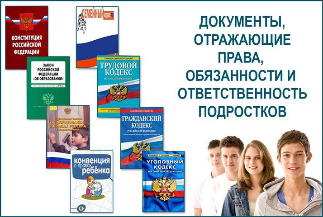 Центральная городская библиотека353290 г.Горячий Ключ,ул.Ленина,203/1e-mail:biblioteka.gorkluch@gmail.comwww.librarygk.ruЧасы работы10.00-18.00Без перерываВыходной – понедельникПоследний день месяца - санитарный